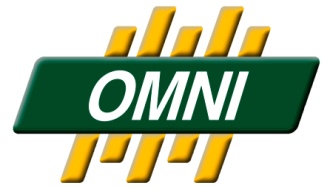 COMPLAINT REPORT
Complaint #: C     
Please return this form to:				Or by Fax or Email to: 
OMNI-Test Laboratories, Inc. 				Fax: (503) 643-3799
P.O. Box 301367					Email: contact@omni-test.com 
Portland, OR 97294Reference Procedure: M-SPD
The complaint is closed or has been addressed in a corrective action:Project Manager __________________________________________	   Date   ___________________QA Administrator ________________________________________	   Date   ___________________Type:               Manufacturer  	                     Consumer                       Regulatory Agency   MANUFACTURER INFORMATIONMANUFACTURER INFORMATIONManufacturer Name:           Model Name:          Project Number (If known):      Product Description:      COMPLAINT INFORMATIONCOMPLAINT INFORMATIONComplaint Date:      Complaint Taken By:      Complainant Name:      Complainant Name:      Complainant Address:      Complainant Address:      Phone Number:      Email Address:      Complaint Details:      Complaint Details:      Suspected Cause:      Suspected Cause:      Desired Response or Outcome:      Desired Response or Outcome:      FOR OMNI USE ONLY:FOR OMNI USE ONLY:Received By:    Phone  	     Letter                In-Person  	     Email  Received By:    Phone  	     Letter                In-Person  	     Email  Complaint Assignee:      QA Administrator verifies that there is no conflict of interest for this assignee:Signed:______________________________________  Date: _______________Assignment Date:      Complaint Receipt Acknowledged to Complainant by:_________________  Date: ____________Complaint Receipt Acknowledged to Complainant by:_________________  Date: ____________What is the Root Cause of this Complaint?      Complete this section for all complaints, even if referred to CAR process or to manufacturer for resolution.What is the Root Cause of this Complaint?      Complete this section for all complaints, even if referred to CAR process or to manufacturer for resolution.Corrective Action is Necessary?    Yes  	     No              If Yes, CAR No.:       Corrective Action is Necessary?    Yes  	     No              If Yes, CAR No.:       Resolution of Complaint and Effectiveness of Actions Taken:      Resolution of Complaint and Effectiveness of Actions Taken:      Complainant advised of OMNI’s response and if applicable, complainant’s right to appeal by:      ___________________________  Date: _______________Complainant’s Response:Accepted  	     Appealed               Complainant advised of OMNI’s response and if applicable, complainant’s right to appeal by:      ___________________________  Date: _______________Complainant’s Response:Accepted  	     Appealed               